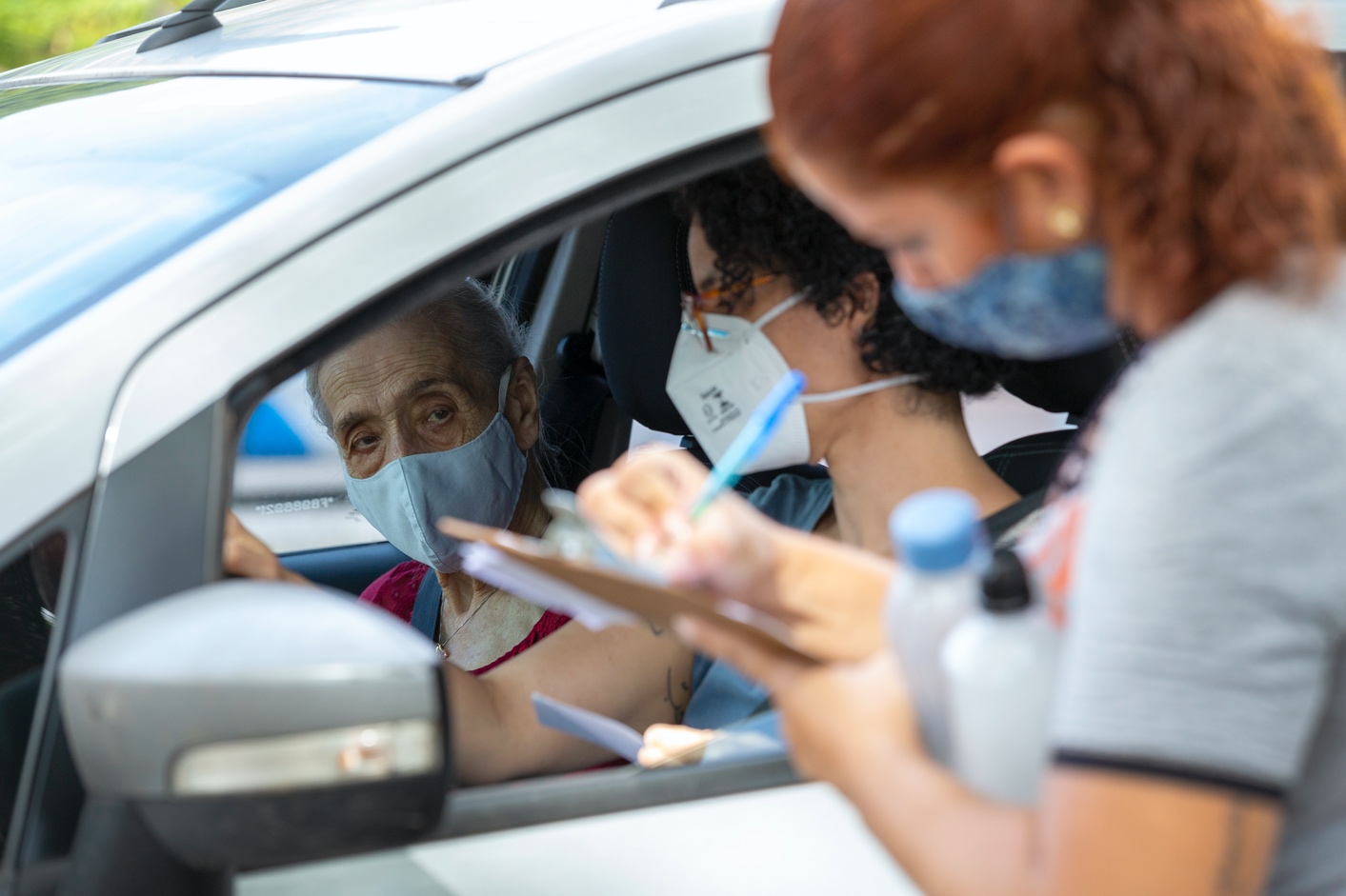 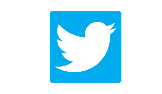 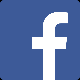 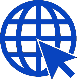 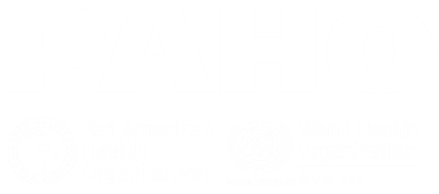 Semana de Vacunación en las Américas 2022Plan nacional Devolver a la OPS a más tardar el 31 de marzo del 2022Semana de Vacunación en las Américas 2022Plan nacional Devolver a la OPS a más tardar el 31 de marzo del 2022Semana de Vacunación en las Américas 2022Plan nacional Devolver a la OPS a más tardar el 31 de marzo del 2022Semana de Vacunación en las Américas 2022Plan nacional Devolver a la OPS a más tardar el 31 de marzo del 2022Semana de Vacunación en las Américas 2022Plan nacional Devolver a la OPS a más tardar el 31 de marzo del 2022Semana de Vacunación en las Américas 2022Plan nacional Devolver a la OPS a más tardar el 31 de marzo del 2022PaísPaísResuma en un breve párrafo cómo su país se propone celebrar la SVA 2022.Resuma en un breve párrafo cómo su país se propone celebrar la SVA 2022.Resuma en un breve párrafo cómo su país se propone celebrar la SVA 2022.Resuma en un breve párrafo cómo su país se propone celebrar la SVA 2022.Resuma en un breve párrafo cómo su país se propone celebrar la SVA 2022.Resuma en un breve párrafo cómo su país se propone celebrar la SVA 2022.Eventos inaugurales previstosEventos inaugurales previstosEventos inaugurales previstosEventos inaugurales previstosEventos inaugurales previstosEventos inaugurales previstosFechaPresencial/virtualPresencial/virtualNivel (local, nacional, internacional, etc.)Invitados (del gobierno, organismos de las Naciones Unidas, sociedad civil, celebridades, etc.)Información adicional (plataforma utilizada)Detalles de la campañaDetalles de la campañaDetalles de la campañaAdaptar la campaña Sírvase describir, si es el caso, qué medidas tomará el país para adaptar la campaña de la SVA a la luz de la situación epidemiológica mundial, la pandemia de COVID-19 y las medidas de salud pública de los países. (por ejemplo, reorganización de los servicios de vacunación, medidas de protección personal y comunitaria, vacunación en lugares especiales y no convencionales, mensajes específicos para la población sobre la importancia de las vacunas durante la pandemia,  etc.)Adaptar la campaña Sírvase describir, si es el caso, qué medidas tomará el país para adaptar la campaña de la SVA a la luz de la situación epidemiológica mundial, la pandemia de COVID-19 y las medidas de salud pública de los países. (por ejemplo, reorganización de los servicios de vacunación, medidas de protección personal y comunitaria, vacunación en lugares especiales y no convencionales, mensajes específicos para la población sobre la importancia de las vacunas durante la pandemia,  etc.)Adaptar la campaña Sírvase describir, si es el caso, qué medidas tomará el país para adaptar la campaña de la SVA a la luz de la situación epidemiológica mundial, la pandemia de COVID-19 y las medidas de salud pública de los países. (por ejemplo, reorganización de los servicios de vacunación, medidas de protección personal y comunitaria, vacunación en lugares especiales y no convencionales, mensajes específicos para la población sobre la importancia de las vacunas durante la pandemia,  etc.)Preservar los logrosIndique si su país llevará a cabo actividades para proteger los logros (por ejemplo: mantener la eliminación de enfermedades, completar el esquema de vacunación infantil, etc.), y describa brevemente los planes en el espacio a continuación.SíNoCulminar la agenda inconclusa a fin de prevenir y controlar las enfermedades prevenibles mediante vacunaciónIndique si su país llevará a cabo actividades para completar la agenda inconclusa (por ejemplo: prevención de la gripe estacional, eliminación del tétanos neonatal, protección de los grupos de riesgo ocupacional, eliminación de la hepatitis B, etc.), y describa brevemente los planes en el espacio a continuación.SíNoFortalecer los servicios de salud para la administración eficaz de las vacunasIndique si su país llevará a cabo actividades para fortalecer los servicios de salud.SíNoActividades dirigidas a los grupos de población vulnerables Indique si su país llevará a cabo actividades dirigidas a grupos de población vulnerables, y luego describa brevemente el tipo de actividades y los grupos destinatarios previstos en el espacio a continuación.SíNoObjetivos por grupo poblacionalIndique el número de personas que desea vacunar por grupo etario.Objetivos por grupo poblacionalIndique el número de personas que desea vacunar por grupo etario.Objetivos por grupo poblacionalIndique el número de personas que desea vacunar por grupo etario.Objetivos por grupo poblacionalIndique el número de personas que desea vacunar por grupo etario.Objetivos por grupo poblacionalIndique el número de personas que desea vacunar por grupo etario.Objetivos por grupo poblacionalIndique el número de personas que desea vacunar por grupo etario.Objetivos por grupo poblacionalIndique el número de personas que desea vacunar por grupo etario.Objetivos por grupo poblacionalIndique el número de personas que desea vacunar por grupo etario.Objetivos por grupo poblacionalIndique el número de personas que desea vacunar por grupo etario.Objetivos por grupo poblacionalIndique el número de personas que desea vacunar por grupo etario.Objetivos por grupo poblacionalIndique el número de personas que desea vacunar por grupo etario.0-12 meses1-4 años<5 años>5 a 18 añosMujeres en edad reproductiva TdAdultos>60 añosOcupaciones de alto riesgoTrabajadores de saludOtrosTOTALComentario/explicación (si es necesario):Comentario/explicación (si es necesario):Comentario/explicación (si es necesario):Comentario/explicación (si es necesario):Comentario/explicación (si es necesario):Comentario/explicación (si es necesario):Comentario/explicación (si es necesario):Comentario/explicación (si es necesario):Comentario/explicación (si es necesario):Comentario/explicación (si es necesario):Comentario/explicación (si es necesario):Metas por antígenoIndique el número de personas que se propone vacunar por grupo etario.Metas por antígenoIndique el número de personas que se propone vacunar por grupo etario.Metas por antígenoIndique el número de personas que se propone vacunar por grupo etario.Metas por antígenoIndique el número de personas que se propone vacunar por grupo etario.Metas por antígenoIndique el número de personas que se propone vacunar por grupo etario.Metas por antígenoIndique el número de personas que se propone vacunar por grupo etario.Metas por antígenoIndique el número de personas que se propone vacunar por grupo etario.Metas por antígenoIndique el número de personas que se propone vacunar por grupo etario.Metas por antígenoIndique el número de personas que se propone vacunar por grupo etario.COVID-19SarampiónPaperas Rubéola (MMR)Sarampión y rubéola (MR)Poliomielitis bOPVPoliomielitisIPVFiebre amarillaGripeDifteria, tétanos, tos ferina (DTP)Difteria-tétanos(<7 años)(DT)Tétanos-difteria (>7 años)(Td)Haemophilus influenzae de tipo B(Hib)Hepatitis BPentavalenteBCGRotavirusNeumococosVPHOtroComentario/explicación (si es necesario):Comentario/explicación (si es necesario):Comentario/explicación (si es necesario):Comentario/explicación (si es necesario):Comentario/explicación (si es necesario):Comentario/explicación (si es necesario):Comentario/explicación (si es necesario):Comentario/explicación (si es necesario):Comentario/explicación (si es necesario):Objetivos de vacunación para grupos poblacionales específicosIndique el número de municipios en los que se propone vacunar a grupos poblacionales específicos (personas indígenas, afrodescendientes y de zonas fronterizas)Objetivos de vacunación para grupos poblacionales específicosIndique el número de municipios en los que se propone vacunar a grupos poblacionales específicos (personas indígenas, afrodescendientes y de zonas fronterizas)Objetivos de vacunación para grupos poblacionales específicosIndique el número de municipios en los que se propone vacunar a grupos poblacionales específicos (personas indígenas, afrodescendientes y de zonas fronterizas)Objetivos de vacunación para grupos poblacionales específicosIndique el número de municipios en los que se propone vacunar a grupos poblacionales específicos (personas indígenas, afrodescendientes y de zonas fronterizas)Objetivos de vacunación para grupos poblacionales específicosIndique el número de municipios en los que se propone vacunar a grupos poblacionales específicos (personas indígenas, afrodescendientes y de zonas fronterizas)Objetivos de vacunación para grupos poblacionales específicosIndique el número de municipios en los que se propone vacunar a grupos poblacionales específicos (personas indígenas, afrodescendientes y de zonas fronterizas)Objetivos de vacunación para grupos poblacionales específicosIndique el número de municipios en los que se propone vacunar a grupos poblacionales específicos (personas indígenas, afrodescendientes y de zonas fronterizas)Objetivos de vacunación para grupos poblacionales específicosIndique el número de municipios en los que se propone vacunar a grupos poblacionales específicos (personas indígenas, afrodescendientes y de zonas fronterizas)Objetivos de vacunación para grupos poblacionales específicosIndique el número de municipios en los que se propone vacunar a grupos poblacionales específicos (personas indígenas, afrodescendientes y de zonas fronterizas)Objetivos de vacunación para grupos poblacionales específicosIndique el número de municipios en los que se propone vacunar a grupos poblacionales específicos (personas indígenas, afrodescendientes y de zonas fronterizas)Objetivos de vacunación para grupos poblacionales específicosIndique el número de municipios en los que se propone vacunar a grupos poblacionales específicos (personas indígenas, afrodescendientes y de zonas fronterizas)Objetivos de vacunación para grupos poblacionales específicosIndique el número de municipios en los que se propone vacunar a grupos poblacionales específicos (personas indígenas, afrodescendientes y de zonas fronterizas)Objetivos de vacunación para grupos poblacionales específicosIndique el número de municipios en los que se propone vacunar a grupos poblacionales específicos (personas indígenas, afrodescendientes y de zonas fronterizas)Objetivos de vacunación para grupos poblacionales específicosIndique el número de municipios en los que se propone vacunar a grupos poblacionales específicos (personas indígenas, afrodescendientes y de zonas fronterizas)Número de municipios fronterizosNúmero de municipios fronterizosNúmero de municipios fronterizosNúmero de municipios fronterizosNúmero de municipios fronterizosNúmero de municipios fronterizosNúmero de municipios donde viven personas indígenas y afrodescendientesNúmero de municipios donde viven personas indígenas y afrodescendientesNúmero de municipios donde viven personas indígenas y afrodescendientesNúmero de municipios donde viven personas indígenas y afrodescendientesNúmero de municipios donde viven personas indígenas y afrodescendientesNúmero de municipios donde viven personas indígenas y afrodescendientesNúmero de municipios donde viven personas indígenas y afrodescendientesNúmero de municipios donde viven personas indígenas y afrodescendientesComentario/explicación (si es necesario):Comentario/explicación (si es necesario):Comentario/explicación (si es necesario):Comentario/explicación (si es necesario):Comentario/explicación (si es necesario):Comentario/explicación (si es necesario):Comentario/explicación (si es necesario):Comentario/explicación (si es necesario):Comentario/explicación (si es necesario):Comentario/explicación (si es necesario):Comentario/explicación (si es necesario):Comentario/explicación (si es necesario):Comentario/explicación (si es necesario):Comentario/explicación (si es necesario):Número de personas vacunadas que viven en municipios en riesgo (personas indígenas, afrodescendientes)Indique el número de personas que se propone vacunar por grupo etario. Número de personas vacunadas que viven en municipios en riesgo (personas indígenas, afrodescendientes)Indique el número de personas que se propone vacunar por grupo etario. Número de personas vacunadas que viven en municipios en riesgo (personas indígenas, afrodescendientes)Indique el número de personas que se propone vacunar por grupo etario. Número de personas vacunadas que viven en municipios en riesgo (personas indígenas, afrodescendientes)Indique el número de personas que se propone vacunar por grupo etario. Número de personas vacunadas que viven en municipios en riesgo (personas indígenas, afrodescendientes)Indique el número de personas que se propone vacunar por grupo etario. Número de personas vacunadas que viven en municipios en riesgo (personas indígenas, afrodescendientes)Indique el número de personas que se propone vacunar por grupo etario. Número de personas vacunadas que viven en municipios en riesgo (personas indígenas, afrodescendientes)Indique el número de personas que se propone vacunar por grupo etario. Número de personas vacunadas que viven en municipios en riesgo (personas indígenas, afrodescendientes)Indique el número de personas que se propone vacunar por grupo etario. Número de personas vacunadas que viven en municipios en riesgo (personas indígenas, afrodescendientes)Indique el número de personas que se propone vacunar por grupo etario. Número de personas vacunadas que viven en municipios en riesgo (personas indígenas, afrodescendientes)Indique el número de personas que se propone vacunar por grupo etario. Número de personas vacunadas que viven en municipios en riesgo (personas indígenas, afrodescendientes)Indique el número de personas que se propone vacunar por grupo etario. Número de personas vacunadas que viven en municipios en riesgo (personas indígenas, afrodescendientes)Indique el número de personas que se propone vacunar por grupo etario. Número de personas vacunadas que viven en municipios en riesgo (personas indígenas, afrodescendientes)Indique el número de personas que se propone vacunar por grupo etario. Número de personas vacunadas que viven en municipios en riesgo (personas indígenas, afrodescendientes)Indique el número de personas que se propone vacunar por grupo etario. 0-12 meses1-4 años<5 años>5 añosMujeres en edad reproductiva TdAdultos>60 añosOcupaciones de alto riesgoOcupaciones de alto riesgoTrabajadores de saludTrabajadores de saludOtrosOtrosTOTALComentario/explicación (si es necesario):Comentario/explicación (si es necesario):Comentario/explicación (si es necesario):Comentario/explicación (si es necesario):Comentario/explicación (si es necesario):Comentario/explicación (si es necesario):Comentario/explicación (si es necesario):Comentario/explicación (si es necesario):Comentario/explicación (si es necesario):Comentario/explicación (si es necesario):Comentario/explicación (si es necesario):Comentario/explicación (si es necesario):Comentario/explicación (si es necesario):Comentario/explicación (si es necesario):Número de personas vacunadas que viven en municipios en riesgo (zonas fronterizas)Indique el número de personas que se propone vacunar por etario.Número de personas vacunadas que viven en municipios en riesgo (zonas fronterizas)Indique el número de personas que se propone vacunar por etario.Número de personas vacunadas que viven en municipios en riesgo (zonas fronterizas)Indique el número de personas que se propone vacunar por etario.Número de personas vacunadas que viven en municipios en riesgo (zonas fronterizas)Indique el número de personas que se propone vacunar por etario.Número de personas vacunadas que viven en municipios en riesgo (zonas fronterizas)Indique el número de personas que se propone vacunar por etario.Número de personas vacunadas que viven en municipios en riesgo (zonas fronterizas)Indique el número de personas que se propone vacunar por etario.Número de personas vacunadas que viven en municipios en riesgo (zonas fronterizas)Indique el número de personas que se propone vacunar por etario.Número de personas vacunadas que viven en municipios en riesgo (zonas fronterizas)Indique el número de personas que se propone vacunar por etario.Número de personas vacunadas que viven en municipios en riesgo (zonas fronterizas)Indique el número de personas que se propone vacunar por etario.Número de personas vacunadas que viven en municipios en riesgo (zonas fronterizas)Indique el número de personas que se propone vacunar por etario.Número de personas vacunadas que viven en municipios en riesgo (zonas fronterizas)Indique el número de personas que se propone vacunar por etario.Número de personas vacunadas que viven en municipios en riesgo (zonas fronterizas)Indique el número de personas que se propone vacunar por etario.Número de personas vacunadas que viven en municipios en riesgo (zonas fronterizas)Indique el número de personas que se propone vacunar por etario.Número de personas vacunadas que viven en municipios en riesgo (zonas fronterizas)Indique el número de personas que se propone vacunar por etario.0-12 meses1-4 años<5 años>5 añosMujeres en edad reproductiva TdAdultos>60 años>60 añosOcupaciones de alto riesgoOcupaciones de alto riesgoTrabajadores de saludTrabajadores de saludOtrosTOTALComentario/explicación (si es necesario):Comentario/explicación (si es necesario):Comentario/explicación (si es necesario):Comentario/explicación (si es necesario):Comentario/explicación (si es necesario):Comentario/explicación (si es necesario):Comentario/explicación (si es necesario):Comentario/explicación (si es necesario):Comentario/explicación (si es necesario):Comentario/explicación (si es necesario):Comentario/explicación (si es necesario):Comentario/explicación (si es necesario):Comentario/explicación (si es necesario):Comentario/explicación (si es necesario):Vacunación contra la COVID-19Vacunación contra la COVID-19Vacunación contra la COVID-19Vacunación contra la COVID-19Vacunación contra la COVID-19Vacunación contra la COVID-19Vacunación contra la COVID-19Vacunación contra la COVID-19Vacunación contra la COVID-19Durante la SVA 2022, la vacunación contra la COVID-19 continuará ocupando el primer plano. La SVA 2022 ofrecerá a los países la oportunidad de utilizar la plataforma para promover y llegar a su población con vacunas contra la COVID-19 y subsanar las brechas en los grupos que se han quedado atrás.Durante la SVA 2022, la vacunación contra la COVID-19 continuará ocupando el primer plano. La SVA 2022 ofrecerá a los países la oportunidad de utilizar la plataforma para promover y llegar a su población con vacunas contra la COVID-19 y subsanar las brechas en los grupos que se han quedado atrás.Durante la SVA 2022, la vacunación contra la COVID-19 continuará ocupando el primer plano. La SVA 2022 ofrecerá a los países la oportunidad de utilizar la plataforma para promover y llegar a su población con vacunas contra la COVID-19 y subsanar las brechas en los grupos que se han quedado atrás.Durante la SVA 2022, la vacunación contra la COVID-19 continuará ocupando el primer plano. La SVA 2022 ofrecerá a los países la oportunidad de utilizar la plataforma para promover y llegar a su población con vacunas contra la COVID-19 y subsanar las brechas en los grupos que se han quedado atrás.Durante la SVA 2022, la vacunación contra la COVID-19 continuará ocupando el primer plano. La SVA 2022 ofrecerá a los países la oportunidad de utilizar la plataforma para promover y llegar a su población con vacunas contra la COVID-19 y subsanar las brechas en los grupos que se han quedado atrás.Durante la SVA 2022, la vacunación contra la COVID-19 continuará ocupando el primer plano. La SVA 2022 ofrecerá a los países la oportunidad de utilizar la plataforma para promover y llegar a su población con vacunas contra la COVID-19 y subsanar las brechas en los grupos que se han quedado atrás.Durante la SVA 2022, la vacunación contra la COVID-19 continuará ocupando el primer plano. La SVA 2022 ofrecerá a los países la oportunidad de utilizar la plataforma para promover y llegar a su población con vacunas contra la COVID-19 y subsanar las brechas en los grupos que se han quedado atrás.Durante la SVA 2022, la vacunación contra la COVID-19 continuará ocupando el primer plano. La SVA 2022 ofrecerá a los países la oportunidad de utilizar la plataforma para promover y llegar a su población con vacunas contra la COVID-19 y subsanar las brechas en los grupos que se han quedado atrás.Durante la SVA 2022, la vacunación contra la COVID-19 continuará ocupando el primer plano. La SVA 2022 ofrecerá a los países la oportunidad de utilizar la plataforma para promover y llegar a su población con vacunas contra la COVID-19 y subsanar las brechas en los grupos que se han quedado atrás.¿Su país utilizará la SVA 2022 para vacunar a las personas contra la COVID-19?¿Su país utilizará la SVA 2022 para vacunar a las personas contra la COVID-19?¿Su país utilizará la SVA 2022 para vacunar a las personas contra la COVID-19?¿Su país utilizará la SVA 2022 para vacunar a las personas contra la COVID-19?¿Su país utilizará la SVA 2022 para vacunar a las personas contra la COVID-19?¿Su país utilizará la SVA 2022 para vacunar a las personas contra la COVID-19?¿Su país utilizará la SVA 2022 para vacunar a las personas contra la COVID-19?SíNo Indique qué métodos utilizará su país para llegar a aquellos que no han sido vacunados contra la COVID-19 y qué grupos serán priorizados.Indique qué métodos utilizará su país para llegar a aquellos que no han sido vacunados contra la COVID-19 y qué grupos serán priorizados.Indique qué métodos utilizará su país para llegar a aquellos que no han sido vacunados contra la COVID-19 y qué grupos serán priorizados.Indique qué métodos utilizará su país para llegar a aquellos que no han sido vacunados contra la COVID-19 y qué grupos serán priorizados.Indique qué métodos utilizará su país para llegar a aquellos que no han sido vacunados contra la COVID-19 y qué grupos serán priorizados.Indique qué métodos utilizará su país para llegar a aquellos que no han sido vacunados contra la COVID-19 y qué grupos serán priorizados.Indique qué métodos utilizará su país para llegar a aquellos que no han sido vacunados contra la COVID-19 y qué grupos serán priorizados.Indique qué métodos utilizará su país para llegar a aquellos que no han sido vacunados contra la COVID-19 y qué grupos serán priorizados.Indique qué métodos utilizará su país para llegar a aquellos que no han sido vacunados contra la COVID-19 y qué grupos serán priorizados.Número de personas que se propone vacunar contra la COVID-19Número de personas que se propone vacunar contra la COVID-19Número de personas que se propone vacunar contra la COVID-19Número de personas que se propone vacunar contra la COVID-19Número de personas que se propone vacunar contra la COVID-19Número de personas que se propone vacunar contra la COVID-19Número de personas que se propone vacunar contra la COVID-19Número de personas que se propone vacunar contra la COVID-19Número de personas que se propone vacunar contra la COVID-19Trabajadores de saludOtro personal esencialPersonas mayores(>60 años)Personas >18 añosPersonas con problemas de salud subyacentesPersonas >18 añosTotalTotalTotalVacunación contra la gripe estacionalVacunación contra la gripe estacionalVacunación contra la gripe estacionalVacunación contra la gripe estacionalVacunación contra la gripe estacionalVacunación contra la gripe estacionalVacunación contra la gripe estacionalVacunación contra la gripe estacionalVacunación contra la gripe estacionalLa SVA 2022 se centrará en priorizar la vacunación contra la gripe o influenza para prevenir enfermedades respiratorias u hospitalizaciones causadas por la gripe en los países donde comenzó la temporada de gripe, y así apoyar los esfuerzos de respuesta a la pandemia de COVID-19.La SVA 2022 se centrará en priorizar la vacunación contra la gripe o influenza para prevenir enfermedades respiratorias u hospitalizaciones causadas por la gripe en los países donde comenzó la temporada de gripe, y así apoyar los esfuerzos de respuesta a la pandemia de COVID-19.La SVA 2022 se centrará en priorizar la vacunación contra la gripe o influenza para prevenir enfermedades respiratorias u hospitalizaciones causadas por la gripe en los países donde comenzó la temporada de gripe, y así apoyar los esfuerzos de respuesta a la pandemia de COVID-19.La SVA 2022 se centrará en priorizar la vacunación contra la gripe o influenza para prevenir enfermedades respiratorias u hospitalizaciones causadas por la gripe en los países donde comenzó la temporada de gripe, y así apoyar los esfuerzos de respuesta a la pandemia de COVID-19.La SVA 2022 se centrará en priorizar la vacunación contra la gripe o influenza para prevenir enfermedades respiratorias u hospitalizaciones causadas por la gripe en los países donde comenzó la temporada de gripe, y así apoyar los esfuerzos de respuesta a la pandemia de COVID-19.La SVA 2022 se centrará en priorizar la vacunación contra la gripe o influenza para prevenir enfermedades respiratorias u hospitalizaciones causadas por la gripe en los países donde comenzó la temporada de gripe, y así apoyar los esfuerzos de respuesta a la pandemia de COVID-19.La SVA 2022 se centrará en priorizar la vacunación contra la gripe o influenza para prevenir enfermedades respiratorias u hospitalizaciones causadas por la gripe en los países donde comenzó la temporada de gripe, y así apoyar los esfuerzos de respuesta a la pandemia de COVID-19.La SVA 2022 se centrará en priorizar la vacunación contra la gripe o influenza para prevenir enfermedades respiratorias u hospitalizaciones causadas por la gripe en los países donde comenzó la temporada de gripe, y así apoyar los esfuerzos de respuesta a la pandemia de COVID-19.La SVA 2022 se centrará en priorizar la vacunación contra la gripe o influenza para prevenir enfermedades respiratorias u hospitalizaciones causadas por la gripe en los países donde comenzó la temporada de gripe, y así apoyar los esfuerzos de respuesta a la pandemia de COVID-19.Indique si su país priorizará la vacunación contra la gripe, qué métodos se utilizarán para llegar a la población, qué grupos priorizará y cuántas personas se planifica vacunar.Indique si su país priorizará la vacunación contra la gripe, qué métodos se utilizarán para llegar a la población, qué grupos priorizará y cuántas personas se planifica vacunar.Indique si su país priorizará la vacunación contra la gripe, qué métodos se utilizarán para llegar a la población, qué grupos priorizará y cuántas personas se planifica vacunar.Indique si su país priorizará la vacunación contra la gripe, qué métodos se utilizarán para llegar a la población, qué grupos priorizará y cuántas personas se planifica vacunar.Indique si su país priorizará la vacunación contra la gripe, qué métodos se utilizarán para llegar a la población, qué grupos priorizará y cuántas personas se planifica vacunar.Indique si su país priorizará la vacunación contra la gripe, qué métodos se utilizarán para llegar a la población, qué grupos priorizará y cuántas personas se planifica vacunar.Indique si su país priorizará la vacunación contra la gripe, qué métodos se utilizarán para llegar a la población, qué grupos priorizará y cuántas personas se planifica vacunar.SíNoComentario/explicación (si es necesario):Comentario/explicación (si es necesario):Comentario/explicación (si es necesario):Comentario/explicación (si es necesario):Comentario/explicación (si es necesario):Comentario/explicación (si es necesario):Comentario/explicación (si es necesario):Comentario/explicación (si es necesario):Comentario/explicación (si es necesario):Número de personas que se propone vacunar contra la COVID-19Número de personas que se propone vacunar contra la COVID-19Número de personas que se propone vacunar contra la COVID-19Número de personas que se propone vacunar contra la COVID-19Número de personas que se propone vacunar contra la COVID-19Número de personas que se propone vacunar contra la COVID-19Número de personas que se propone vacunar contra la COVID-19Número de personas que se propone vacunar contra la COVID-19Número de personas que se propone vacunar contra la COVID-19Menores de 5 añosEmbarazadasPersonas con enfermedades crónicasPersonas mayores de 60 añosTrabajadores de saludOtrosTotalTotalTotalVacunación contra el sarampiónVacunación contra el sarampiónVacunación contra el sarampiónVacunación contra el sarampiónLa historia de la SVA se remonta a una propuesta del 2002 de los ministros de salud de la zona andina, tras el último brote de sarampión autóctono en la Región de las Américas. Esta propuesta pedía un esfuerzo coordinado de vacunación en todos y cada uno de los países para llegar a los grupos vulnerables, poner fin al brote y prevenir brotes futuros. Hoy, la Región de las Américas enfrenta nuevos brotes de sarampión, después de haber sido declarada libre de esta enfermedad en el 2016.La SVA 2022 es una gran oportunidad para que todos los países de la Región hagan su parte para poner fin a los brotes actuales de sarampión, proteger a sus comunidades, subsanar las brechas en cuanto al acceso, la cobertura y el alcance de las vacunas contra el sarampión y eliminar permanentemente el virus del sarampión en las Américas.La historia de la SVA se remonta a una propuesta del 2002 de los ministros de salud de la zona andina, tras el último brote de sarampión autóctono en la Región de las Américas. Esta propuesta pedía un esfuerzo coordinado de vacunación en todos y cada uno de los países para llegar a los grupos vulnerables, poner fin al brote y prevenir brotes futuros. Hoy, la Región de las Américas enfrenta nuevos brotes de sarampión, después de haber sido declarada libre de esta enfermedad en el 2016.La SVA 2022 es una gran oportunidad para que todos los países de la Región hagan su parte para poner fin a los brotes actuales de sarampión, proteger a sus comunidades, subsanar las brechas en cuanto al acceso, la cobertura y el alcance de las vacunas contra el sarampión y eliminar permanentemente el virus del sarampión en las Américas.La historia de la SVA se remonta a una propuesta del 2002 de los ministros de salud de la zona andina, tras el último brote de sarampión autóctono en la Región de las Américas. Esta propuesta pedía un esfuerzo coordinado de vacunación en todos y cada uno de los países para llegar a los grupos vulnerables, poner fin al brote y prevenir brotes futuros. Hoy, la Región de las Américas enfrenta nuevos brotes de sarampión, después de haber sido declarada libre de esta enfermedad en el 2016.La SVA 2022 es una gran oportunidad para que todos los países de la Región hagan su parte para poner fin a los brotes actuales de sarampión, proteger a sus comunidades, subsanar las brechas en cuanto al acceso, la cobertura y el alcance de las vacunas contra el sarampión y eliminar permanentemente el virus del sarampión en las Américas.La historia de la SVA se remonta a una propuesta del 2002 de los ministros de salud de la zona andina, tras el último brote de sarampión autóctono en la Región de las Américas. Esta propuesta pedía un esfuerzo coordinado de vacunación en todos y cada uno de los países para llegar a los grupos vulnerables, poner fin al brote y prevenir brotes futuros. Hoy, la Región de las Américas enfrenta nuevos brotes de sarampión, después de haber sido declarada libre de esta enfermedad en el 2016.La SVA 2022 es una gran oportunidad para que todos los países de la Región hagan su parte para poner fin a los brotes actuales de sarampión, proteger a sus comunidades, subsanar las brechas en cuanto al acceso, la cobertura y el alcance de las vacunas contra el sarampión y eliminar permanentemente el virus del sarampión en las Américas.Proteger el logro de la eliminación del sarampiónMarque “Sí” o “No” para indicar si su país llevará a cabo actividades para proteger la eliminación del sarampión en su país. Describa las actividades a continuación.Proteger el logro de la eliminación del sarampiónMarque “Sí” o “No” para indicar si su país llevará a cabo actividades para proteger la eliminación del sarampión en su país. Describa las actividades a continuación.SíNo¿Cuántos niños serán vacunados contra el sarampión?¿De qué edades?¿Se vacunará a los adultos contra el sarampión?Sí      No Sí      No Sí      No ¿Cuántos?Actividades de movilización social y comunicaciónActividades de movilización social y comunicaciónActividades de movilización social y comunicación¿Su país utilizará el lema regional "Subsanar las brechas. #Vacúnate”?SíNo¿Su país formulará otros mensajes o lemas específicos? Esto puede incluir la adaptación de lemas a lenguas indígenas. Describa a continuación.SíNo¿Su país elaborará otros materiales comunicacionales y promocionales (por ejemplo: folletos, carteles, camisetas, etc.)? Describa a continuación.SíNo¿Su país llevará a cabo actividades para mejorar la conciencia pública y los conocimientos sobre la salud en cuanto a la importancia de la inmunización y las vacunas? (por ejemplo: seminarios en línea, foros, videos, otras actividades de sensibilización del público). Describa a continuación.SíNo¿Se emitirán comunicados de prensa para los medios? Indique si va a utilizar o adaptar la nota de prensa regional o si preparará la suya propia. Describa a continuación.SíNo¿Se utilizarán las redes sociales (Facebook/Twitter) para promover la SVA en su país? Indique las cuentas que se utilizarán para transmitir mensajes. Describa a continuación.SíNo¿Se documentarán las actividades con fotos, videos y otros materiales audiovisuales?SíNoP.S. En el informe final, solicitaremos enlaces a la cobertura de prensa, imágenes en formato JPG o enlaces de fotos y cualquier video. Asegúrese de obtener la autorización por escrito de las personas que aparezcan en estos medios.P.S. En el informe final, solicitaremos enlaces a la cobertura de prensa, imágenes en formato JPG o enlaces de fotos y cualquier video. Asegúrese de obtener la autorización por escrito de las personas que aparezcan en estos medios.P.S. En el informe final, solicitaremos enlaces a la cobertura de prensa, imágenes en formato JPG o enlaces de fotos y cualquier video. Asegúrese de obtener la autorización por escrito de las personas que aparezcan en estos medios.Comunicación de riesgos y participación comunitariaComunicación de riesgos y participación comunitariaComunicación de riesgos y participación comunitaria¿Va a utilizar la SVA para promocionar mensajes sobre lo siguiente?1) Seguridad de las vacunasSíNo1) Efectividad de las vacunasSíNo3) Cómo se desarrollan las vacunasSíNo4) En el caso de la vacunación contra la COVID-19, grupos priorizados para la vacunaciónSíNo5) Desafíos relacionados con la inmunizaciónSíNo¿Su país va a participar usted en alguna actividad de escucha social para monitorear y abordar rumores y dudas sobre la inmunización? Indique o describa a continuación.SíNo¿Su país va a capacitar a los trabajadores de la salud en comunicación interpersonal, incluida la forma de responder a los rumores y dudas sobre la inmunización? Describa a continuación.SíNo¿Va a utilizar la SVA para interactuar con partes interesadas clave sobre la inmunización, incluso a nivel comunitario? (es decir: colaboración con organizaciones de la sociedad civil, líderes religiosos, asociaciones profesionales y de pacientes, otros). Describa a continuación.SíNoActividades integradasActividades integradasActividades integradas¿Su país realizará intervenciones integradas (no relacionadas con la vacunación) durante la SVA? (por ejemplo: concientización sobre medidas de prevención de la COVID-19, tamizaje de salud y educación para la salud). Describa a continuación el tipo de actividad y el público destinatario.SíNoActividades de evaluaciónActividades de evaluaciónActividades de evaluaciónSe alienta encarecidamente a los países a realizar encuestas cortas durante la SVA; en el sitio web se ha propuesto una plantilla (véase el enlace directo más adelante), seguida de un modelo de encuesta para evaluar las campañas de comunicación social de la SVA (véase el enlace directo más adelante).Se alienta encarecidamente a los países a realizar encuestas cortas durante la SVA; en el sitio web se ha propuesto una plantilla (véase el enlace directo más adelante), seguida de un modelo de encuesta para evaluar las campañas de comunicación social de la SVA (véase el enlace directo más adelante).Se alienta encarecidamente a los países a realizar encuestas cortas durante la SVA; en el sitio web se ha propuesto una plantilla (véase el enlace directo más adelante), seguida de un modelo de encuesta para evaluar las campañas de comunicación social de la SVA (véase el enlace directo más adelante).¿Su país realizará alguna actividad de evaluación de la SVA? (por ejemplo: cobertura de la administración, evaluación de la satisfacción del público con la vacunación, confianza en las vacunas, evaluación de las campañas de comunicación social de la SVA, encuestas de cobertura específicas). Describa a continuación.SíNo AnexosSírvase adjuntar cualquier información adicional que le gustaría transmitir.FINANCIAMIENTO DE LA SVAFINANCIAMIENTO DE LA SVAFINANCIAMIENTO DE LA SVAFINANCIAMIENTO DE LA SVAFINANCIAMIENTO DE LA SVAFINANCIAMIENTO DE LA SVALa mayor parte del financiamiento de la Semana de Vacunación en las Américas proviene de fondos nacionales. Los fondos disponibles a nivel regional de la OPS son muy limitados. Sin embargo, se puede proporcionar cierto apoyo regional para algunas actividades en países prioritarios. Si se solicita, sírvase proporcionar la información siguiente. Si hay fondos disponibles a nivel de la representación de la OPS, considere utilizar esos fondos para financiar las actividades.La mayor parte del financiamiento de la Semana de Vacunación en las Américas proviene de fondos nacionales. Los fondos disponibles a nivel regional de la OPS son muy limitados. Sin embargo, se puede proporcionar cierto apoyo regional para algunas actividades en países prioritarios. Si se solicita, sírvase proporcionar la información siguiente. Si hay fondos disponibles a nivel de la representación de la OPS, considere utilizar esos fondos para financiar las actividades.La mayor parte del financiamiento de la Semana de Vacunación en las Américas proviene de fondos nacionales. Los fondos disponibles a nivel regional de la OPS son muy limitados. Sin embargo, se puede proporcionar cierto apoyo regional para algunas actividades en países prioritarios. Si se solicita, sírvase proporcionar la información siguiente. Si hay fondos disponibles a nivel de la representación de la OPS, considere utilizar esos fondos para financiar las actividades.La mayor parte del financiamiento de la Semana de Vacunación en las Américas proviene de fondos nacionales. Los fondos disponibles a nivel regional de la OPS son muy limitados. Sin embargo, se puede proporcionar cierto apoyo regional para algunas actividades en países prioritarios. Si se solicita, sírvase proporcionar la información siguiente. Si hay fondos disponibles a nivel de la representación de la OPS, considere utilizar esos fondos para financiar las actividades.La mayor parte del financiamiento de la Semana de Vacunación en las Américas proviene de fondos nacionales. Los fondos disponibles a nivel regional de la OPS son muy limitados. Sin embargo, se puede proporcionar cierto apoyo regional para algunas actividades en países prioritarios. Si se solicita, sírvase proporcionar la información siguiente. Si hay fondos disponibles a nivel de la representación de la OPS, considere utilizar esos fondos para financiar las actividades.La mayor parte del financiamiento de la Semana de Vacunación en las Américas proviene de fondos nacionales. Los fondos disponibles a nivel regional de la OPS son muy limitados. Sin embargo, se puede proporcionar cierto apoyo regional para algunas actividades en países prioritarios. Si se solicita, sírvase proporcionar la información siguiente. Si hay fondos disponibles a nivel de la representación de la OPS, considere utilizar esos fondos para financiar las actividades.CategoríaCosto total estimadoCondición de financiamientoCondición de financiamientoCondición de financiamientoCondición de financiamientoCategoríaCosto total estimadoFondos del ministerio de salud nacionalFondos de la representación de la OPSOtrosApoyo solicitado a la sede de la OPSVacunas e insumosCadena de fríoCapacitaciónGastos operacionalesSupervisión y seguimientoVigilancia epidemiológicaComunicación socialEvaluaciónOtroTOTAL